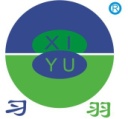 故障电弧探测器安装使用说明书宁波习羽电气科技股份有限公司目录第一章 概述	21.1 产品特点	21.2 产品适用的范围	21.3 产品的型号及命名规范	2第二章 技术特点	3第三章 主要技术指标	3第四章 产品主要功能	44.1 消音功能	44.2 复位功能	44.3 通讯功能	4第五章 操作说明	5第六章 安装、接线和调试方式	6第七章 故障分析与排除	7第八章 维修和保养	7第九章 注意事项	8 第一章 概述1.1 产品特点本产品为故障电弧探测器，产品遵循国标GB14287.4-2014，该产品可以对接入线路中的故障电弧（包括故障并联电弧、故障串联电弧）进行有效的检测，当检测到线路中存在引起火灾的故障电弧时，可以进行现场的声光报警，并将报警信息传输给上端监控设备，以实现预警火灾发生的目的。1.2 产品适用的范围     可适用于商业建筑、宾馆、工厂、库房、图书馆、办公室、家庭住宅、以及娱乐等场所等。1.3 产品的型号及命名规范故障电弧探测器的型号： AFD-XY32 / AFD-XY16分型产品的命名规则见下图1图1 命名规则第二章 技术特点本产品能够检测线路中符合标准要求的串/并联故障电弧，发出现场声光报警，并将检测结果上传给故障电弧中继模块。本产品可以通过RS485总线与上端监控设备进行实时通讯，将产品检测线路状态实时上传。第三章 主要技术指标额定工作电压220V AC电流等级：16A/32A故障报警动作时间：≤0.5s 警报声响：≥70db 通讯方式：与上位机RS485总线通讯≤1km  使用环境条件① 环境温度：  -20℃~60℃② 相对湿度： ≤96％③ 使用环境：具防雨设施安装型式：标准导轨安装面板及介绍第四章 产品主要功能4.1 消音/测试功能消音功能：消除报警声音；当产品检测到故障电弧后，发出声光报警，可以通过面板上的消音按键消除产品的报警声音，消音后报警灯状态将维持不变。测试功能：确认产品功能是否正常；当产品处于无报警状态下，长按此键10秒，产品进入报警状态，按下复位按键将产品切换至正常工作状态。4.2 复位功能    本产品具有复位功能；如果产品检测到线路中故障电弧后，发出声光报警。当排除线路中产生故障电弧原因后，可以通过按复位按钮来对产品进行复位操作，来消除产品报警状态。4.3 通讯功能    本产品可以通过RS485串口总线与上端故障电弧中继模块进行通讯，可以将检测到线路状态实时上传，并可通过上端电弧中继模块对下端故障电弧探测器进行报警复位。实现了智能统一控制管理。（通讯协议见技术文件）第五章 操作说明                  图1  故障电弧探测器示意图图2  故障电弧探测器示意图如图2所示，当产品串联接入AC220V线路中，产品正常运行时，产品界面上的运行灯有规律地闪烁，报警灯不亮。当产品检测到线路中的故障电弧时，发出声光报警（报警灯亮，蜂鸣器响），并会通过RS485串口总线将报警信号传输给上端中继模块。当排除线路中产生故障电弧的原因后，可以通过复位键消除产品报警状态，使产品恢复至正常工作状态。当产品检测到故障电弧，发出声光报警时，可通过消音键消除蜂鸣器声音，报警指示灯仍亮。当排除线路中产生故障电弧的原因后，可以通过复位键消除产品报警状态，使产品恢复至正常工作状态。第六章 安装、接线和调试方式1、安装方式：产品为导轨式安装在柜体内。 2、接线方式：将产品为串联接入AC220V电路中，产品上端为输入口，下端为输出口，火线L接在面向产品的左侧。    标识A 、B位置为RS485通讯接口，可与上端中继模块连接，实现通讯功能。3、调试：将产品按照上面接线方法装入AC220V线路中，面板上运行灯会有规律地闪烁，说明故产品检测功能正常。第七章 故障分析与排除对于以下几种情况，值班人员或用户的专门管理人员可以进行故障排除和处理产品一直出现报警状态；先检查线路中是否存在故障电弧，排除产生故障电弧原因后，按复位键对产品进行复位。若还是维持报警状态，可能由于产品后端负载（产品后端连接的电器）内部存在故障电弧（电器老化或线路接触不良引起）造成。若后端无负载，产品还是一直处于报警状态，请联系厂家或专业技术维修人员进行更换或维修。按键无作用；若在保质期内，可能由于运输过程或外物长期触碰按键造成的按键损伤，可与当地经销商联系更换。保质期外，请联系厂家或专业技术维修人员进行更换或维修。通讯异常；可能由于RS485通讯连接线未接好，或本机地址与其他故障电弧探测器的地址重复造成。若未解决，请联系厂家或专业技术维修人员进行更换或维修。报警时报警灯亮但蜂鸣器未响；可能由于使用者将消音键按下后，未取消消音状态，再轻按消音键即可。第八章 维修和保养1、本产品出现故障后需及时修理或更换，不允许长时间停止运行，如果遇到值班人员无法处理的故障时，应该及时通知生产厂家或当地维修部门，予以处理。2、当产品长时间工作时，应该按每月一次的频率来操作“复位”按钮，以保证产品处于正常工作状态。   3、当产品的通讯灯或运行灯出现异常时，按“复位”按钮，对产品进行复位处理，如故障依旧存在，请及时联系生产厂家或联系就近专业维修部门，予以处理。第九章 注意事项（1） 每月一次操作“复位”按钮，以保证产品处于正常工作状态。（2） 报警发生后，应对供电电路进行隐患排除，隐患排除以后进行复位操作，使产品恢复正常工作状态。（3） 每次故障处理后，应对发生故障的时间、类型及处理方式等内容进行记录，以便日后查询。（4） 未经本公司同意，任何人员不得拆开本产品或进行维修。（5） 本产品的工作年限为6年，到时应予以更换。（6） 本产品属于精密仪器仪表类，应在其主要技术特性下工作，应避免冲击、碰撞，严禁雨水淋湿。（7）在安装前要切断上端输入线电源，保证人身安全。（8）安装入导轨时，上端在里侧先装入导轨，然后向下用力，将下端两卡扣卡入导轨.（9）每个产品侧面标签处都会有本机通讯地址，与上端服务器通讯时，查询到报警信息都是以本机通讯地址来区分的。（10）如对产品地址进行修改，请对应修改侧面标签对应的本机地址，防止出现地址混乱不清楚的现象正视图侧视图俯视图免费客服热线：400-6500-960生产制造基地地址：浙江省慈溪市桥头工业区开发大道6号电话：0574-63551707   传真：0574-63557778网址：http：//www.xiyuchina.com     E-mail：sales@xiyuchina.com市场营销中心地址：上海市普陀区中江路106号501～503室电话：021-62596089      传真021-62596877网址：http：//www.xiyuchina.com     E-mail：sales@xiyuchina.com